				           (สำเนาคู่ฉบับ)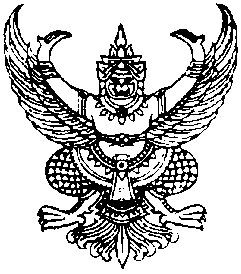 ที่  มท  0816.3/ว						        กรมส่งเสริมการปกครองท้องถิ่น								        ถนนนครราชสีมา กทม. 10300						      กุมภาพันธ์  2565เรื่อง  เอกสารชุดความรู้เกี่ยวกับกรอบสมรรถนะหลักของผู้เรียน และแนวทางการพัฒนาสมรรถนะหลักของผู้เรียนเรียน  ผู้ว่าราชการจังหวัด ทุกจังหวัดสิ่งที่ส่งมาด้วย	1. สำเนาหนังสือสำนักงานเลขาธิการสภาการศึกษา ที่ ศธ 0305/ว 154   		    ลงวันที่ 21 มกราคม 2565						จำนวน  1  ชุด	         	2. ช่องทางการสืบค้นเอกสารชุดความรู้					จำนวน  1  ชุด		ด้วยกรมส่งเสริมการปกครองท้องถิ่นได้รับแจ้งจากสำนักงานเลขาธิการสภาการศึกษาว่า 
ในปีงบประมาณ 2561 – 2564 ที่ผ่านมา ร่วมกับคณะกรรมการอิสระเพื่อการปฏิรูปการศึกษา 
และมหาวิทยาลัยราชภัฏวไลยอลงกรณ์ ดำเนินโครงการวิจัยและพัฒนากรอบสมรรถนะผู้เรียน
ระดับประถมศึกษาตอนต้นสำหรับหลักสูตรการศึกษาขั้นพื้นฐาน เพื่อให้ได้กรอบสมรรถนะหลักของผู้เรียน
ระดับการศึกษาขั้นพื้นฐาน และมาตรฐานสมรรถนะที่เหมาะสมกับช่วงวัยระดับประถมศึกษาปีที่ 1-3 ต่อมา ร่วมกับคณะครุศาสตร์ จุฬาลงกรณ์มหาวิทยาลัย ดำเนินโครงการวิจัยผลการทดลองใช้กรอบสมรรถนะ
ผู้เรียนระดับประถมศึกษาปีที่ 4-6 สำหรับหลักสูตรการศึกษาขั้นพื้นฐาน โดยมีวัตถุประสงค์เพื่อทดลอง
นำกรอบสมรรถนะหลักของผู้เรียนระดับประถมศึกษาปีที่ 4-6 ไปใช้ในสถานศึกษากลุ่มเป้าหมาย จัดทำแนวทางการนำกรอบสมรรถนะหลักของผู้เรียนฯ ไปสู่การพัฒนาผู้เรียน รวมทั้งจัดทำข้อเสนอเชิงนโยบาย
ในการขับเคลื่อนการนำกรอบสมรรถนะหลักของผู้เรียนสำหรับหลักสูตรการศึกษาขั้นพื้นฐานสู่การปฏิบัติ 
จึงได้จัดพิมพ์เอกสารชุดความรู้ซึ่งเป็นผลผลิตภายใต้โครงการดังกล่าว จำนวน 3 รายการ ดังนี้ 1. กรอบสมรรถนะหลักของผู้เรียนสำหรับหลักสูตรการศึกษาขั้นพื้นฐาน 2. คู่มือการนำกรอบสมรรถนะหลักของผู้เรียนระดับประถมศึกษาปีที่ 4-6 ไปใช้ในการพัฒนาผู้เรียน                   
                     3. แนวทางการพัฒนาสมรรถนะหลักของผู้เรียน ระดับการศึกษาพื้นฐานในช่วงเปลี่ยนผ่าน
หลักสูตรฐานสมรรถนะ โดยเอกสารชุดดังกล่าวจะเป็นประโยชน์ต่อผู้บริหารสถานศึกษา ครู บุคลากรทางการศึกษา รวมทั้งหน่วยงาน
ที่เกี่ยวข้องจะได้นำไปประยุกต์ใช้ต่อไป กรมส่งเสริมการปกครองท้องถิ่นพิจารณาแล้ว เพื่อให้ผู้บริหารสถานศึกษา ครู และบุคลากรทางการศึกษาสังกัดองค์กรปกครองส่วนท้องถิ่นได้นำเอกสารชุดดังกล่าวไปประยุกต์ใช้และเป็นแนวทาง
ในการจัดการเรียนการสอน เพื่อพัฒนาสมรรถนะของผู้เรียนต่อไป ขอความร่วมมือจังหวัดแจ้งองค์กรปกครองส่วนท้องถิ่น
/แจ้งให้สถานศึกษา...-2-
แจ้งให้สถานศึกษาระดับการศึกษาขั้นพื้นฐานในสังกัดทราบ โดยสามารถดาวน์โหลดเอกสารดังกล่าวจากเว็บไซต์สำนักงานเลขาธิการสภาการศึกษา www.onec.go.th หรือ QR Code ท้ายหนังสือฉบับนี้ รายละเอียด
ปรากฏตามสิ่งที่ส่งมาด้วย		จึงเรียนมาเพื่อโปรดพิจารณา                   ขอแสดงความนับถืออธิบดีกรมส่งเสริมการปกครองท้องถิ่นกองส่งเสริมและพัฒนาการจัดการศึกษาท้องถิ่นกลุ่มงานส่งเสริมการจัดการศึกษาท้องถิ่นโทร. 02-241-9000 ต่อ 5314  โทรสาร 02-241-9021-3 ต่อ 218ไปรษณีย์อิเล็กทรอนิกส์ : saraban@dla.go.th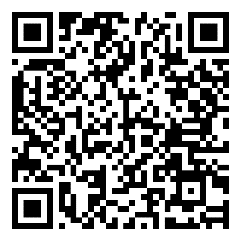    สิ่งที่ส่งมาด้วย 1-2	บันทึกข้อความ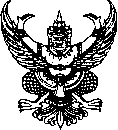 ส่วนราชการ 	 	กศ. (กง.สศ.) โทร. ๐-๒๒๔๑-๙๐00 ต่อ 5314ที่  มท ๐๘16.3/	วันที่           กุมภาพันธ์  ๒๕65เรื่อง	ขอความอนุเคราะห์ประชาสัมพันธ์หนังสือราชการ ทางเว็บไซต์ สถ.เรียน	ผอ.ศส. ด้วย สถ. ได้มีหนังสือถึงจังหวัด ตามหนังสือ สถ. ที่ มท 0816.3/ว              ลงวันที่
         กุมภาพันธ์ ๒๕๖5 เรื่อง เอกสารชุดความรู้เกี่ยวกับกรอบสมรรถนะหลักของผู้เรียน และแนวทาง
การพัฒนาสมรรถนะหลักของผู้เรียน รายละเอียดตามเอกสารที่แนบมาพร้อมนี้ จึงขอความอนุเคราะห์ ศส. ดำเนินการประชาสัมพันธ์เอกสารดังกล่าวผ่านทางเว็บไซต์ สถ. ต่อไป	จึงเรียนมาเพื่อโปรดพิจารณาดำเนินการ	 (นายสุพจน์  จิตร์เพ็ชร์)		    ผอ.กศ.ช่องทางการสืบค้นเอกสารชุดความรู้1. เว็บไซต์ สำนักงานเลขาธิการสภาการศึกษา www.onec.go.th2. ลิงค์ https://bit.ly/3AU6xTT3. QR Code สำหรับดาวน์โหลดไฟล์อกสารชุดความรู้     3.1 กรอบสมรรถนะหลักของผู้เรียนสำหรับหลักสูตรการศึกษาขั้นพื้นฐาน       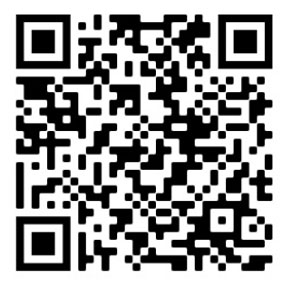      3.2 คู่มือการนำกรอบสมรรถนะหลักของผู้เรียนระดับประถมศึกษาปีที่ 4-6 ไปใช้ในการพัฒนาผู้เรียน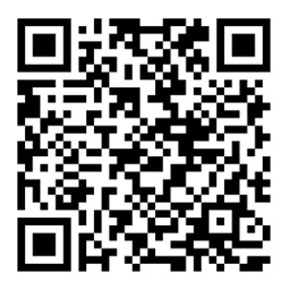      3.3 แนวทางการพัฒนาสมรรถนะหลักของผู้เรียน ระดับการศึกษาขั้นพื้นฐาน ในช่วงเปลี่ยนผ่านสู่
           หลักสูตรฐานสมรรถนะ                                    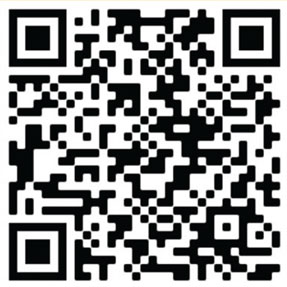 